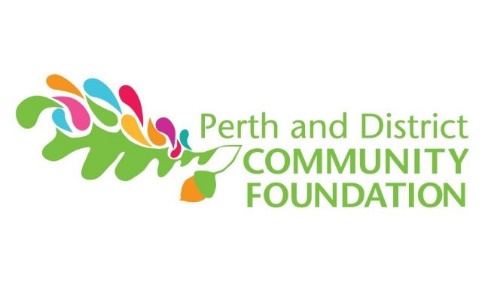 Community Grant Report Form2. Describe how your project/activity has or will benefit people in this community, including information on how many people you reached through the project/activity?3. Please indicate, in the form of an attached financial statement, how the funds were spent.4. Was additional funding leveraged from other sources as a result of the Foundation's grant?  If so, please indicate the extent in terms of financial help, help in-kind, partnerships (e.g., municipalities, corporations, other sponsors, etc.) and increase in number of volunteers.5. Please indicate if you were able to highlight the Foundation's contribution in the media and/or through alternative measures. 6. Other comments / observations:Recognition request: When referring to your program in the media please make mention of the fact that the project received support from The Perth and District Community Foundation. Also please use, where possible, the Foundation's logo on written information and signage. The logo at the top of this form is available electronically by contacting us at 613-326-0295; by email at info@pdcf.ca or on the website www.pdcf.ca under 'Grants'. The Grant Reporting Form should be returned to The Perth and District Community Foundation at 33 Lewis St, Perth ON, K7H 2R4 by October 30 in the year the grant is received.